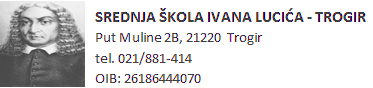 KLASA: 602-03/21-01-URBROJ: 2184-31-01-21Trogir, 29.01. 2021. OBAVIJEST O REZULTATIMA PISMENOG TESTANakon provedenog pismenog testiranja  Povjerenstvo za vrednovanje kandidata je utvrdilo da je kandidat sa najvećim brojem ostvarenih bodova osoba sa sljedećim osobnim identifikacijskim brojem: 06317264458Na temelju utvrđene rang liste kandidat sa najviše ostvarenih bodova odlazi na izglasavanje suglasnosti od strane školskog odbora. Predsjednik Povjerenstva: